 Bedford Hospital Charity & Friends - Standing Order Mandate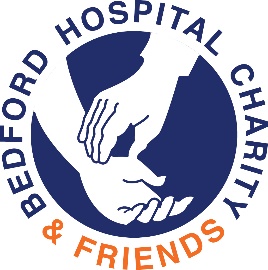   Registered Charity No, 299250Name    ………………………………………………….             Date    …………………………Address ………………………………………………………………………………………………………………………….. Postcode ........................................Email address………………………………………………………………..Please pay the Standing Order to:-Please pay the following:-To be debited from my account:-  Signed………………………………………………………  Date………………………………………………Please return form toBedford Hospital Charity & FriendsPO Box 342BedfordMK40 3XSDonor’s Bank AccountDonor’s Bank AccountDonor’s Bank AccountDonor’s Bank AccountDonor’s Bank AccountDonor’s Bank AccountDonor’s Bank AccountDonor’s Bank Account To                                                                    BankSort CodeAddressAddressAddressAddressAddressAddressAddressAddressBankBarclays Bank UK PLC   Sort CodeSort CodeSort Code 2    2   0000557744AddressBedford Branch, 111 High Street, Bedford, MK40 1NJBedford Branch, 111 High Street, Bedford, MK40 1NJBedford Branch, 111 High Street, Bedford, MK40 1NJBedford Branch, 111 High Street, Bedford, MK40 1NJBedford Branch, 111 High Street, Bedford, MK40 1NJBedford Branch, 111 High Street, Bedford, MK40 1NJBedford Branch, 111 High Street, Bedford, MK40 1NJBedford Branch, 111 High Street, Bedford, MK40 1NJBedford Branch, 111 High Street, Bedford, MK40 1NJBedford Branch, 111 High Street, Bedford, MK40 1NJBedford Branch, 111 High Street, Bedford, MK40 1NJBedford Branch, 111 High Street, Bedford, MK40 1NJBedford Branch, 111 High Street, Bedford, MK40 1NJBedford Branch, 111 High Street, Bedford, MK40 1NJBedford Branch, 111 High Street, Bedford, MK40 1NJBedford Branch, 111 High Street, Bedford, MK40 1NJAccount NameBedford Hospital Charity & Friends Account No.20033886644556Amount £In wordsCommencing……/……/…….FrequencyMonthly/Annually(delete one)Last Payment……/……/………Account NumberReferenceReferenceReferenceReferenceReferenceReferenceReferenceReferenceReferenceReference